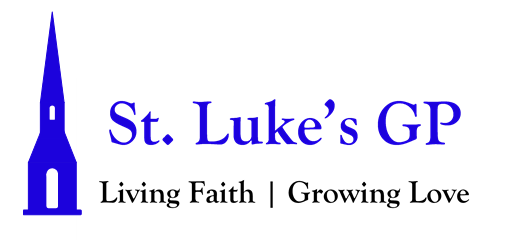 St. Luke’s Gondola Point Morning Prayer Service - Easter IV - May 3, 2020[Un-bolded words are said by one, Bolded words can be said by all.]Hymn (Video): Come Thou Fount Of Every Blessing (CP# 354) (http://www.stlukesgp.ca/st-lukes-blog)PENITENTIAL RITE The sacrifice of God is a broken spirit: a broken and contrite heart, O God, you will not despise. Psalm 51.18Dear friends in Christ, as we prepare to worship almighty God, let us with penitent and obedient hearts confess our sins, that we may obtain forgiveness by his infinite goodness and mercy.Silence is kept. Most merciful God, we confess that we have sinned against you in thought, word, and deed, by what we have done and by what we have left undone. We have not loved you with our whole heart; we have not loved our neighbours as ourselves. We are truly sorry and we humbly repent. For the sake of your Son Jesus Christ, have mercy on us and forgive us, that we may delight in your will, and walk in your ways, to the glory of your name. Amen. Almighty God have mercy upon us, pardon and deliver us from all our sins, confirm and strengthen us in all goodness, and keep us in eternal life; through Jesus Christ our Lord. Amen.MORNING PRAYERLord, open our lips, And our mouth shall proclaim your praise.O God, make speed to save us. O Lord, make haste to help us.Glory to the Father, and to the Son, and to the Holy Spirit: as it was in the beginning, is now, and will be for ever. Amen. Alleluia!Alleluia! The Lord is risen indeed: O come, let us worship.Christ Our Passover 1 Corinthians 5.7–8; Romans 6.9–11; 1 Corinthians 15.20–22Alleluia! Christ our Passover has been sacrificed for us; * therefore let us keep the feast, Not with the old leaven, the leaven of malice and evil, * but with the unleavened bread of sincerity and truth. Alleluia! Christ being raised from the dead will never die again; * death no longer has dominion over him. The death that he died, he died to sin, once for all; * but the life he lives, he lives to God. So also consider yourselves dead to sin, * and alive to God in Jesus Christ our Lord. Alleluia! Christ has been raised from the dead, * the first fruits of those who have fallen asleep. For since by a man came death, * by a man has come also the resurrection of the dead. For as in Adam all die, * so also in Christ shall all be made alive. Alleluia!Glory to the Father, and to the Son, and to the Holy Spirit: as it was in the beginning, is now and will be for ever. Amen.Alleluia! The Lord is risen indeed: O come, let us worship.PROCLAMATION OF THE WORDA reading from the book of Acts Chapter 2:42-47.42 They devoted themselves to the apostles’ teaching and fellowship, to the breaking of bread and the prayers. 43 Awe came upon everyone, because many wonders and signs were being done by the apostles. 44 All who believed were together and had all things in common; 45 they would sell their possessions and goods and distribute the proceeds to all, as any had need. 46 Day by day, as they spent much time together in the temple, they broke bread at home and ate their food with glad and generous hearts, 47 praising God and having the goodwill of all the people. And day by day the Lord added to their number those who were being saved.The Word of the Lord: Thanks be to God.Psalm 116:1–4, 12-19  1 The Lord is my shepherd; * I shall not be in want.  2 He makes me lie down in green pastures * and leads me beside still waters.  3 He revives my soul * and guides me along right pathways for his name’s sake.  4 Though I walk through the valley of the shadow of death, I shall fear no evil; * for you are with me; your rod and your staff, they comfort me.  5 You spread a table before me in the presence of those who trouble me; * you have anointed my head with oil, and my cup is running over.  6 Surely your goodness and mercy shall follow me all the days of my life, * and I will dwell in the house of the Lord for ever.Glory to the Father, and to the Son, and to the Holy Spirit: as it was in the beginning, is now and will be for ever. Amen.A Reading from the first letter of St. Peter, 19 For it is a credit to you if, being aware of God, you endure pain while suffering unjustly. 20 If you endure when you are beaten for doing wrong, what credit is that? But if you endure when you do right and suffer for it, you have God’s approval. 21 For to this you have been called, because Christ also suffered for you, leaving you an example, so that you should follow in his steps. 22	“He committed no sin, and no deceit was found in his mouth.” 23 When he was abused, he did not return abuse; when he suffered, he did not threaten; but he entrusted himself to the one who judges justly. 24 He himself bore our sins in his body on the cross, so that, free from sins, we might live for righteousness; by his wounds you have been healed. 25 For you were going astray like sheep, but now you have returned to the shepherd and guardian of your souls.The word of the Lord: Thanks be to God.Hymn (Video): Jesus, Lover of My Soul (CP #533)  (http://www.stlukesgp.ca/st-lukes-blog)The Lord be with you: And also with you.The Holy Gospel of our Lord Jesus Christ, according to John (10:1-10).Glory to You, Lord Jesus Christ.10 “Very truly, I tell you, anyone who does not enter the sheepfold by the gate but climbs in by another way is a thief and a bandit. 2 The one who enters by the gate is the shepherd of the sheep. 3 The gatekeeper opens the gate for him, and the sheep hear his voice. He calls his own sheep by name and leads them out. 4 When he has brought out all his own, he goes ahead of them, and the sheep follow him because they know his voice. 5 They will not follow a stranger, but they will run from him because they do not know the voice of strangers.” 6 Jesus used this figure of speech with them, but they did not understand what he was saying to them. 7 So again Jesus said to them, “Very truly, I tell you, I am the gate for the sheep. 8 All who came before me are thieves and bandits; but the sheep did not listen to them. 9 I am the gate. Whoever enters by me will be saved, and will come in and go out and find pasture. 10 The thief comes only to steal and kill and destroy. I came that they may have life, and have it abundantly.The Gospel of Christ: Praise be to You, O Christ.Sermon (See St. Luke’s Blog: http://www.stlukesgp.ca/st-lukes-blog)The Apostles’ Creed I believe in God, the Father almighty, creator of heaven and earth. I believe in Jesus Christ, his only Son, our Lord. He was conceived by the power of the Holy Spirit and born of the Virgin Mary. He suffered under Pontius Pilate, was crucified, died, and was buried. He descended to the dead. On the third day he rose again. He ascended into heaven, and is seated at the right hand of the Father. He will come again to judge the living and the dead. I believe in the Holy Spirit, the holy catholic Church, the communion of saints, the forgiveness of sins, the resurrection of the body, and the life everlasting. Amen.INTERCESSIONSLord God, almighty and everlasting Father, you have brought us in safety to this new day. Preserve us with your mighty power, that we may not fall into sin, or be overcome by adversity; and in all we do, direct us to the fulfilling of your purpose; through Jesus Christ our Lord. Amen.Creator of the universe, the light of your glory shines in the darkness of our lives. Make us attentive to your presence, prompt to serve you, and ever eager to follow in the steps of the one who is our true light, Jesus Christ your Son our Lord. Amen. Almighty and everlasting God, the comfort of the sad and the strength of those who suffer, hear the prayers of your people who are in any trouble. Especially for those who continue to struggle due to the COVID-19 pandemic around the world. Grant to everyone in distress mercy, relief, and refreshment; through Jesus Christ our Lord. Amen.Heavenly Father, have mercy on all your children who live in mental distress. Restore them to strength of mind and cheerfulness of spirit, give them health and peace, and surround them with those of understanding, wisdom, and courage; through Jesus Christ our Lord. Amen.Almighty and most merciful God, we remember before you the homeless, the destitute, the sick, the aged, and all who have none to care for them. Heal those who are broken in body or spirit, and turn their sorrow into joy. Grant this for the love of your Son, who for our sake became poor, Jesus Christ our Lord. Amen.O Lord our creator, by your holy prophet you taught your ancient people to seek the welfare of the cities in which they lived. We commend our neighbourhood to your care, that it might be kept free from social strife and decay. Give us strength of purpose and concern for others, that we may create here a community of justice and peace where your will may be done; through your Son Jesus Christ our Lord. Amen.We pray for our Bishop & diocesan leaders… our clergy and people… our loved ones and neighbours… and especially those who have requested our prayers.[Offer our own prayers and petitions, either silently or aloud. Our weekly prayer list can be found in this week’s bulletin.]We ask you, Lord and Master, to be our help and succor. Save those who are in tribulation; have mercy on the lonely; lift up the fallen; show yourself to the needy; heal the ungodly; convert the wanderers of your people; feed the hungry; raise up the weak; comfort the faint-hearted. Let all the peoples know that you are God alone, and Jesus Christ is your Son, and we are your people and the sheep of your pasture; for the sake of Christ Jesus. Amen. (Prayer by St. Clement of Rome).Almighty God, Father of all mercies, we your unworthy servants give you humble thanks for all your goodness and loving-kindness to us and all whom you have made. We bless you for our creation, preservation, and all the blessings of this life; but above all for your immeasurable love in the redemption of the world by our Lord Jesus Christ; for the means of grace, and for the hope of glory. And, we pray, give us such an awareness of your mercies, that with truly thankful hearts we may show forth your praise, not only with our lips, but in our lives, by giving up ourselves to your service, and by walking before you in holiness and righteousness all our days; through Jesus Christ our Lord, to whom with you and the Holy Spirit, be honour and glory throughout all ages. Amen.CollectO God of peace, who brought again from the dead our Lord Jesus Christ, that great shepherd of the sheep, by the blood of the eternal covenant, make us perfect in every good work to do your will, and work in us that which is well-pleasing in your sight; through Jesus Christ our Lord. Amen.The Lord’s PrayerAnd now, as our Saviour Christ has taught us, we are bold to say, Our Father, who art in heaven, hallowed be thy name, thy kingdom come, thy will be done, on earth as it is in heaven. Give us this day our daily bread. And forgive us our trespasses, as we forgive those who trespass against us. And lead us not into temptation, but deliver us from evil. For thine is the kingdom, the power, and the glory, for ever and ever. Amen.Let us bless the Lord. Thanks be to God.Hymn (Video): Live in Charity (CP #553)(http://www.stlukesgp.ca/st-lukes-blog)Dismissal May the God of peace who brought again from the dead our Lord Jesus, the great shepherd of the sheep, by the blood of the eternal covenant, equip us with everything good that we may do his will, working in us that which is pleasing in his sight, through Jesus Christ; to whom be glory for ever and ever. Amen.